运河私董会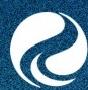 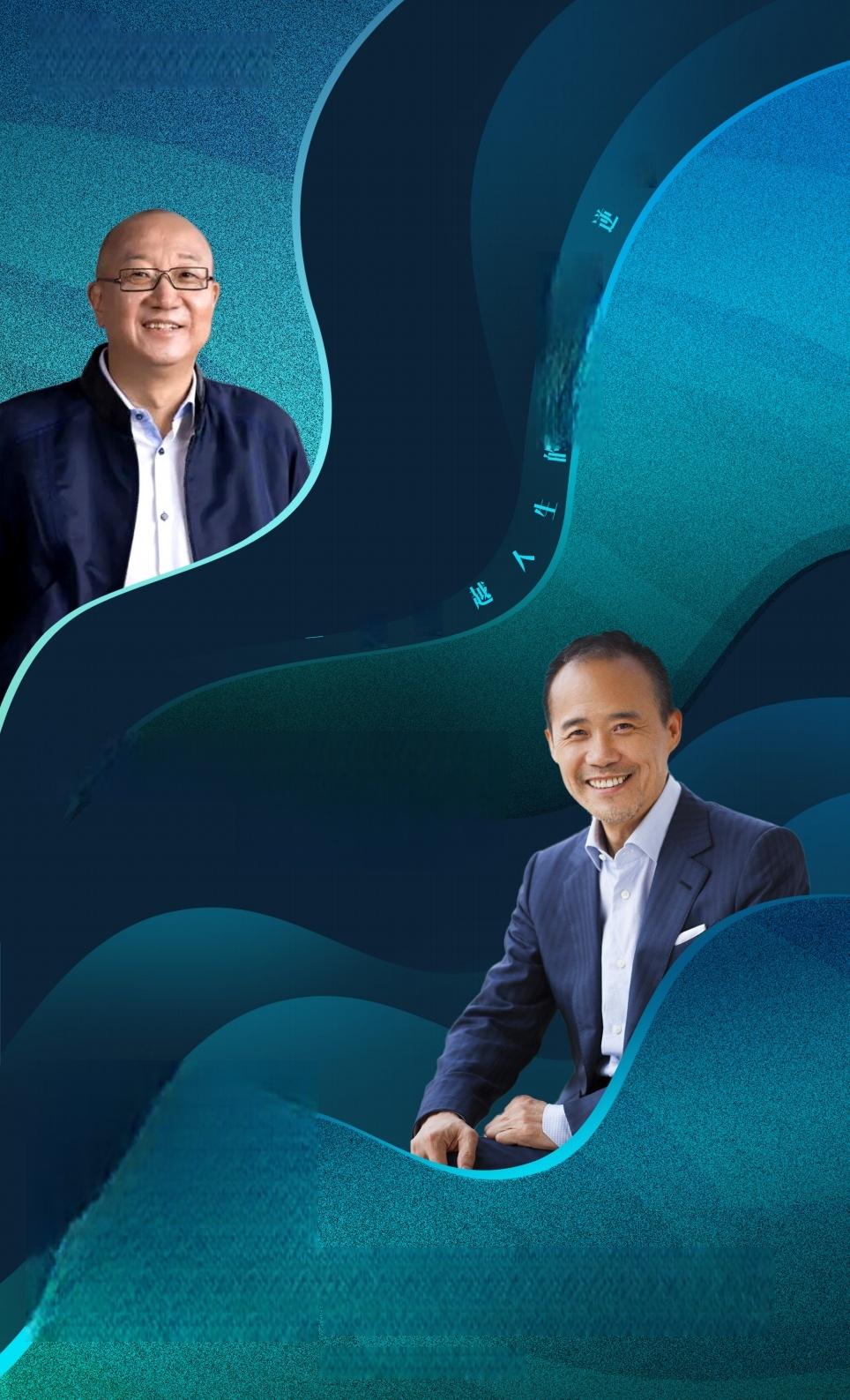 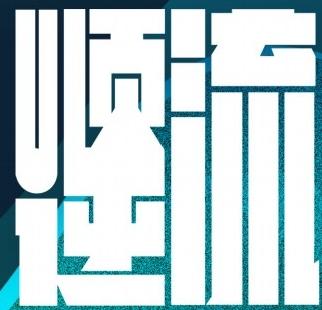 YUNHE PRIVATE BOARD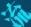 穷未来产业CEO 成长计划发人：王 石 × 冯 仑新科技/新业态/新模式新 生 代 企 业 家 成 长 生 态 圈燕园健康科技研究院出品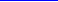 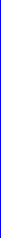 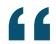 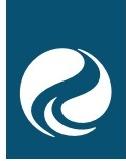 项目背景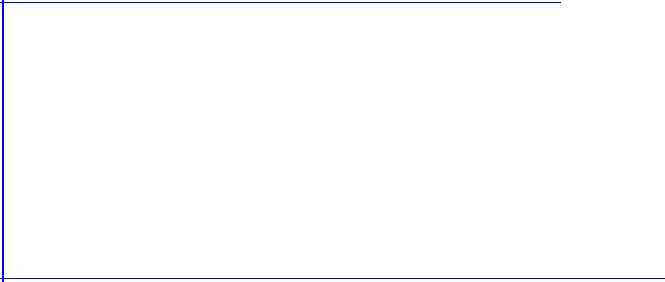 66发起机构●运河私董会由王石先生、冯仑导师联合燕园创新平台共同发起，聚焦新时代的企 业家群体，用无界思维驱动多元潜力，让商业跨界与运动健康交相辉映，搭建“无界创新，逐浪相拥”的商业成长生态圈，帮助企业家发现第二增长曲线。●燕园健康科技研究院独家负责市场推广和项目运营。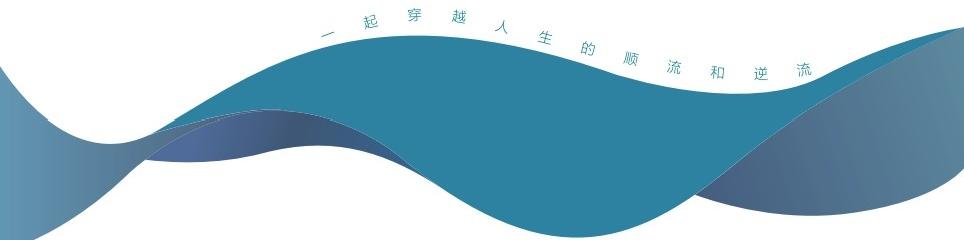 66项目特色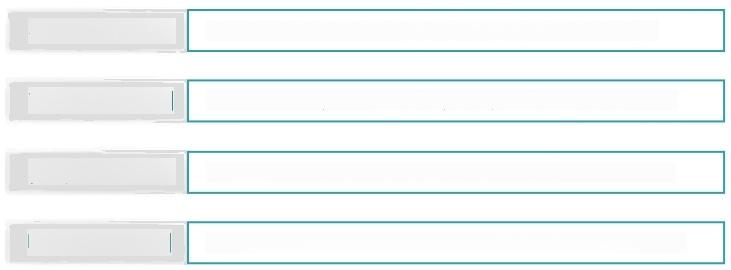 新 科 技 / 新 业 态 / 新 模 式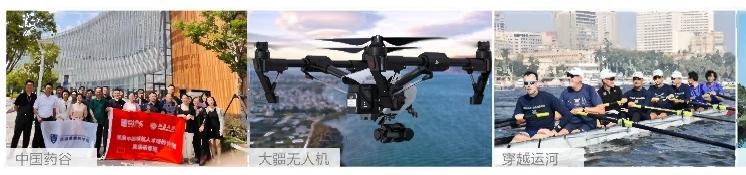 66课程安排华为松山湖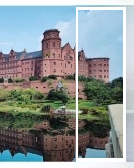 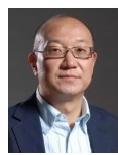 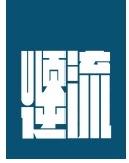 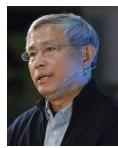 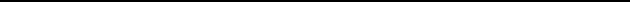 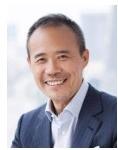 王 石运河私董会发起人 万科集团创始人深潜DEEP DIVE创始人拟邀师资冯 仑运河私董会发起人 万通集团创始人御风集团董事长(部分)周其仁北京大学经济学 教授学者导师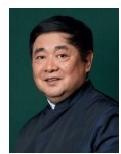 产业导师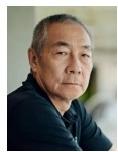 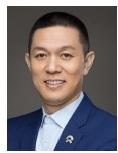 创新导师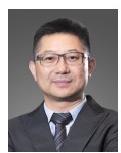 国际导师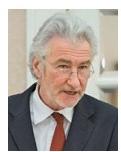 Prof.Peter  Nolan 彼得 · 诺兰教授著名经济学家现任剑桥大学中国管理 教授和剑桥judge商学 院中国商业计划总监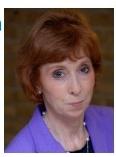 Alexandra  Messervy  亚历山德拉·梅瑟维英女皇前任御用皇室 总管世界知名酒店礼仪规 范的先驱制定者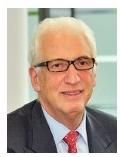 Prof.Peter      Leach 彼得·利奇教授帝国理工大学家族企业 联席教授英国家族企业传承思维 之父*授课师资和活动安排以最终行程为准未 来 产 业CEO  成 长 计 划66适合群体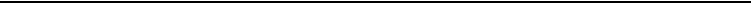 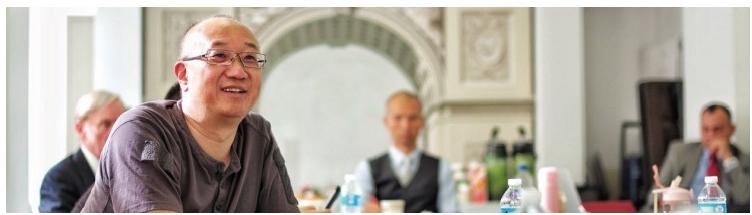 66报名缴费● 授课时间学制1年，每2个月授课1次，每次2-3天。● 费用说明9 . 8万/人，不含交通、食宿和国际游学费用。● 汇款账户●账户名称：首控燕园健康科技研究院(北京)有限公司●账户号码：341571305556●开户银行：中国银行股份有限公司北京中关村支行营业部●备注信息：姓名+运河私董会+成长计划66结业证书●成绩合格《运河私董会--未来产业CEO 成长计划》结业证书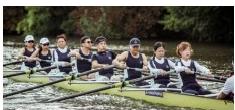 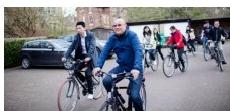 66成长计划本课程在传统商学问道基础上、增设私董研讨和共创计划模块，让学习更有价值。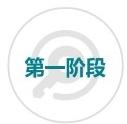 产业聚焦模块一：科技与未来模块二：新兴与创新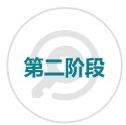 私董研讨模块三：商道与商业模块四：资本的翅膀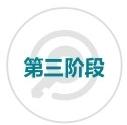 成长计划模块五：产业与生态模块六：加速与成长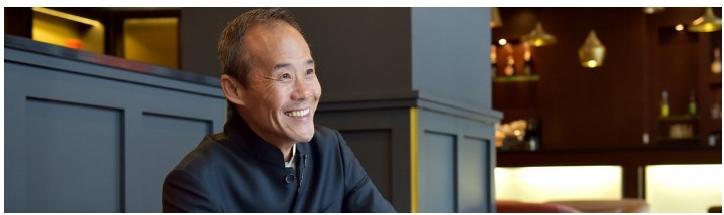 66国际访学● 运河私董会开设了高品质、专题化、多国家的国际访学考察和世界运河穿越活动，学员可根据自身需求选择不同专题的国际访学课程，国际模块费用自理。66授课地点●京杭大运河沿线深潜水上中心深度互动，包括北京、苏州、上海、杭州、扬州、深圳等城市，以及美国、英国、新加坡、埃及等国际选修模块。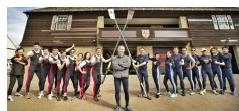 未来产业CEO 成长计划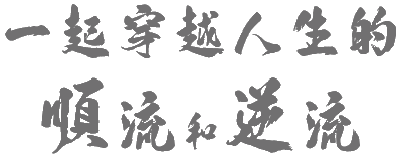 —    运 河 私 董 会 一      运河私董会与未来产业的创业者前浪和后浪逐浪相拥，共赴澎湃运河私董会与转型期的经营者一起穿越人生的顺流和逆流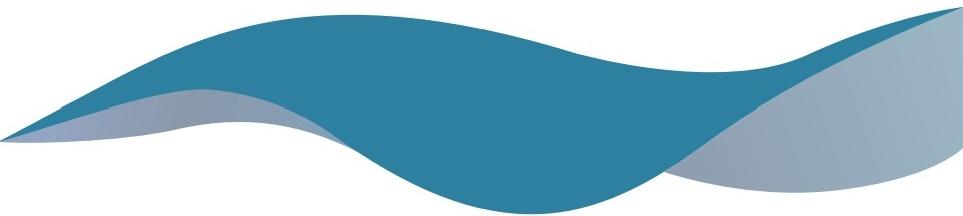 主办：首控燕园健康科技研究院地址：北京大学科技园创新中心科技与未来北京站：探寻伦济和科技趋势第一天：运动健康北京未来产业CEO班拓展运动北京未来产业CEO班拓展运动第一天：运河夜话我们再出发——运河私董会迎新晚会我们再出发——运河私董会迎新晚会第二天：商学问道01.全球价值链的产业升级02.前沿科技自立与创新联合第三天：私董会创新技术变革与中国机会   科技与有序竞争和创新活力√班级学员企业竞演环节▽学员项目私董会新兴与创新元州站：有慧医疗与数字经济元州站：有慧医疗与数字经济苏州深潜水上中心赛艇比赛苏州深潜水上中心赛艇比赛第一天：运动健康苏州深潜水上中心赛艇比赛苏州深潜水上中心赛艇比赛第一天：运河夜话顺流与逆流——运河文化与企业家精神顺流与逆流——运河文化与企业家精神第二天：商学问道第二天：商学问道01.科技变革与可持续经营02.融合创新中的中国药谷第三天：私董会医药健康企业创新与挑战数字驱动与企业数字转型☑班级学员企业竞演环节√ 学员项目私董会商道与商业杭州站：运河商道与浙商精神第一天：运动健康杭州深潜水上中心赛艇比赛杭州深潜水上中心赛艇比赛第一天：运河夜话敢为天下先——从京杭大运河到亚运经济敢为天下先——从京杭大运河到亚运经济第二天：商学问道第二天：商学问道01.异军突起的数字经济02.新消费的活力之都第三天：私董会数字经济赋能企业创新力新生代企业家的守正出奇☑班级学员企业竞演环节☑学员项目私董会资本的翅膀上海站：企业全周期沙资本战略上海站：企业全周期沙资本战略第一天：运动健康上海深潜水上中心赛艇比赛上海深潜水上中心赛艇比赛第一天：运河夜话前浪与后浪——新老企业家的接力与对话前浪与后浪——新老企业家的接力与对话第二天：商学问道01.站在资本的角度看企业发展02.企业融资战略与时间表☑新赛道的产品战略与资本/|班级学员企业竞演环节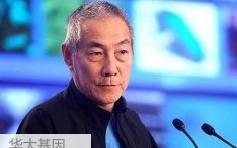 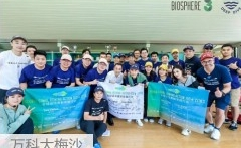 HLowoi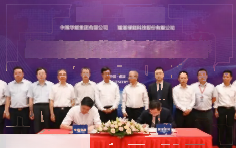 战略合作签约仪式隆基新能源产业与生态扬 州 站 ： 从 技 术 到 产 业 沙 未来 之路扬 州 站 ： 从 技 术 到 产 业 沙 未来 之路第一天：运动健康扬州深潜水上中心赛艇比赛扬州深潜水上中心赛艇比赛第一天：运动健康第一天：运河夜话加速与成长——技术创新到产业落地加速与成长——技术创新到产业落地第二天：商学问道第二天：商学问道01.产学研一体化的独角兽培育02.产业链到产业生态创新第三天：私董会√打造新经济的爆款产品秘籍国际视野与品牌出海☑班级学员企业竞演环节☑学员项目私董会加速与成长深圳站：改草浪潮下沙逅萝人深圳站：改草浪潮下沙逅萝人第一天：运动健康深圳深潜水上中心赛艇比赛深圳深潜水上中心赛艇比赛第一天：运河夜话碳索未来——运河私董会结营晚宴碳索未来——运河私董会结营晚宴第二天：商学问道01.碳中和与新能源产业机遇02.人工智能与高端制造升级第三天：私董会√ 商业变革与跨界创新研讨☑从中国产品走向世界品牌☑班级学员企业竞演环节☑学员项目私董会单霁翔故宫博物院第六任 院长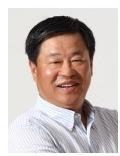 宁高宁原第十三届全国 政协常委十三届全国政协 提案委员会委员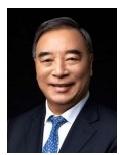 宋志平中国上市公司协会 会长中国企业改革与发 展研究会会长汪 建华大集团董事长创始人李 斌蔚来董事长CEO中国汽车流通协会 (CADA)  副会长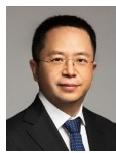 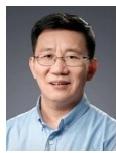 周鸿祎360公司创始人董事长兼CEO第十三届全国政协委员李泽湘松山湖机器人产业 基地董事长大疆创始人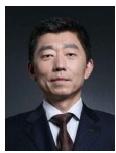 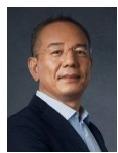 徐浩宇扬子江药业集团 党委书记董事长全国工商联医药业 商会会长徐少春金蝶国际软件集团 创始人董事会主席张 维基石资本董事长 创始合伙人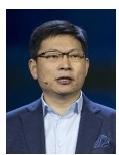 余承东华为常务董事消费者BG  CEO智能汽车解决方案 BU CEO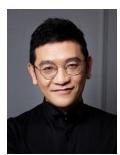 贾 伟洛可可(LKK)创新设计 集团董事长A新加坡创新考察C美国西雅图研学